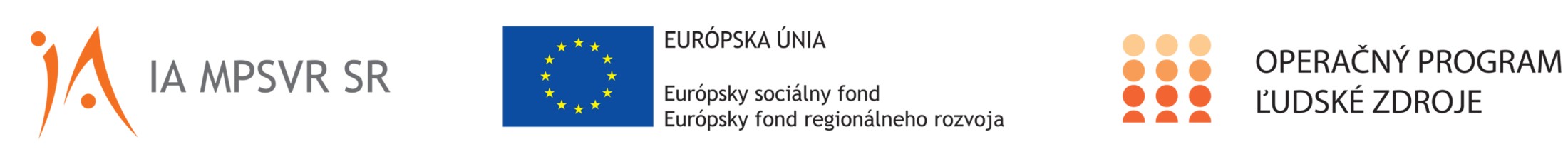 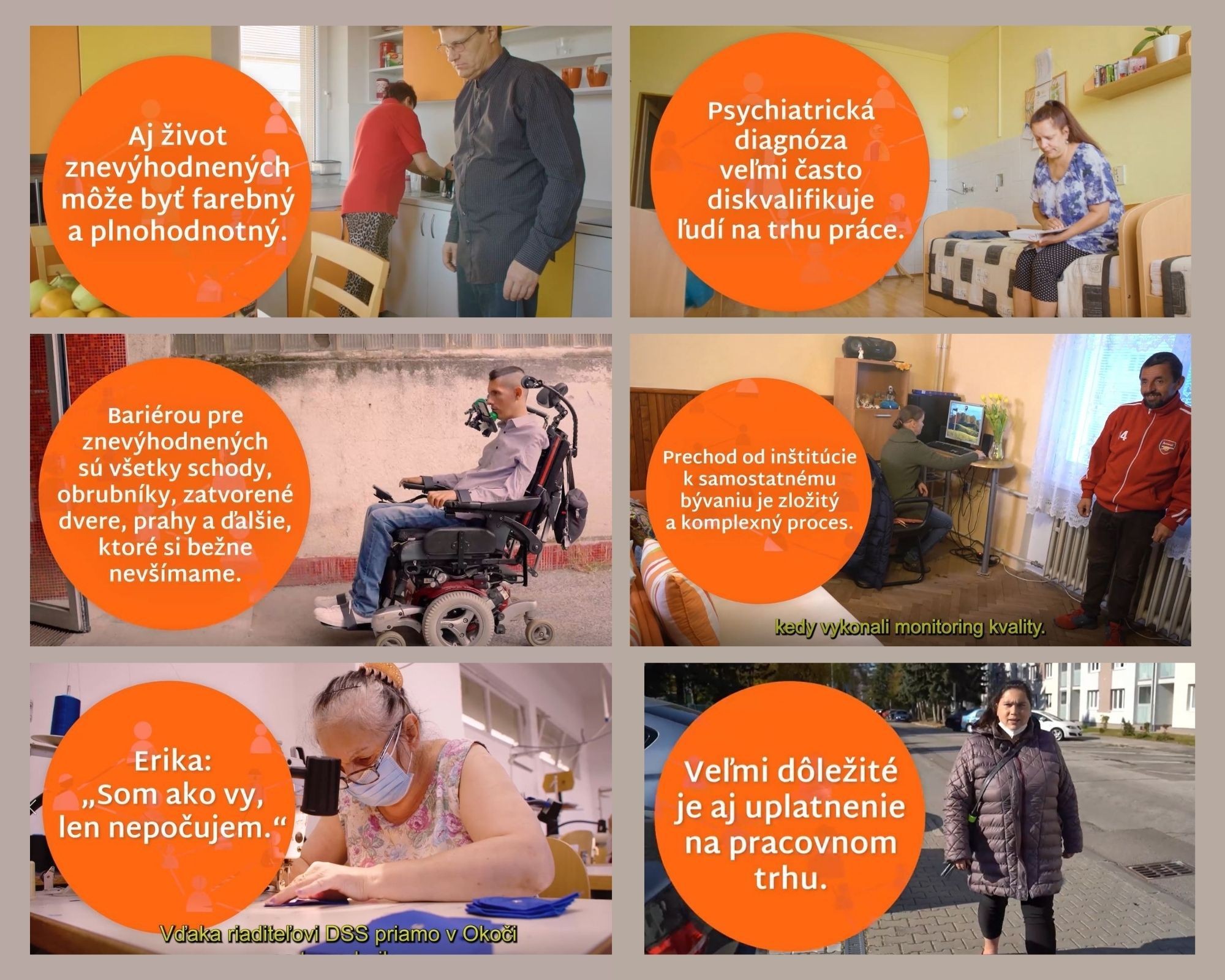 Tento projekt sa realizuje vďaka podpore z Európskeho sociálneho fondu a Európskeho fondu regionálneho rozvoja v rámci Operačného programu Ľudské zdroje.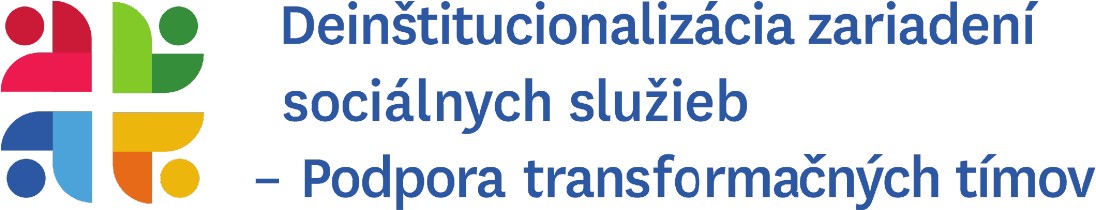 Výsledky hodnotenia Žiadostí o zapojenie sa do 5. cyklu projektu NP DI PTT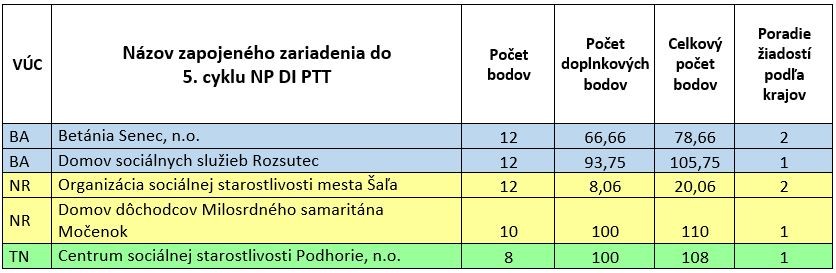 Predkladanie žiadostí o zapojenie sa do NP DI PTT (ďalej „žiadosť“) bolo možné v čase od 22.12.2021 do 21.01.2022.Hodnotenie predložených žiadostí bolo v súlade s Kritériami pre výber tretích subjektov v NP DI PTT (ďalej „Kritériá“), ktoré prijal Riadiaci výbor NP DI PTT dňa 01.02.2019.Hodnotenie prebiehalo v dvoch úrovniach – 1. administratívna kontrola a 2. posúdenie splnenia Kritérií a výpočet získaného počtu bodov.Na adresu IA MPSVR SR prišlo päť žiadostí, z ktorých štyri neboli kompletne vyplnené. V rámci administratívneho hodnotenia boli žiadatelia vyzvaní na doplnenie niektorých príloh, respektíve chýbajúcich informácií do predloženej žiadosti. Vyhodnotených bolo celkovo 5 žiadostí, pričom všetci žiadatelia splnili hodnotiace kritériá. Následne bolvytvorený zoznam žiadostí podľa počtu získaných bodov. Na základe tohto zoznamu, bude s nimi uzatvorená zmluva o spolupráci.Cesty istotyVo februári ste si mohli pozrieť na Trojke Slovenskej televízie dva diely z Ciest istoty.Jedným z nich bol príbeh pani Réky Šurinovej z DSS v Adamovských Kochanovciach, ktorý bol odvysielaný 07.02.2022. To ako sa pani Réke podarilo začleniť sa do pracovného života a ako ju napĺňa spev a divadlo si môžete pozrieť tu: https://www.youtube.com/watch?v=WD2cFvPCi1MPríbeh pána Pavla Dírera ste si mohli pozrieť 21.02.2022. Pán Pavol žije v podporovanom bývaní DSS Méta Martin - Lipovec. To, ako si našiel svoju životnú lásku a ako sa mu darív jeho živote, si môžete opätovne pozrieť tu: https://www.youtube.com/watch?v=4zhq4zyF91UPríbehy všetkých hrdinov sme zverejnili na stránke NP DI PTT v časti Cesty istoty tu: https://www.npdi.gov.sk/cesty-istoty/index.html?csrt=16537210404740103359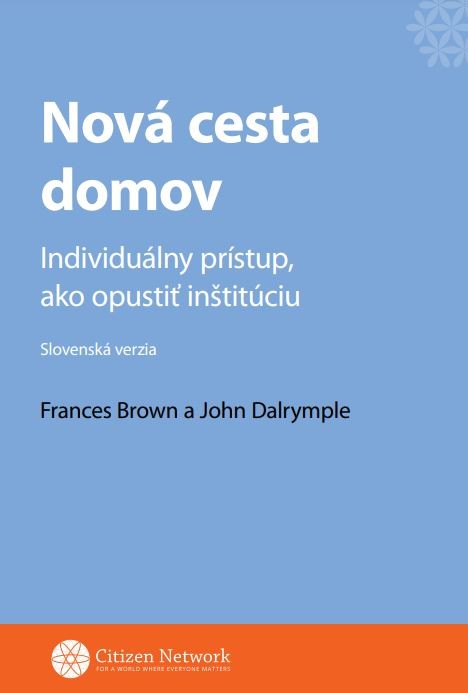 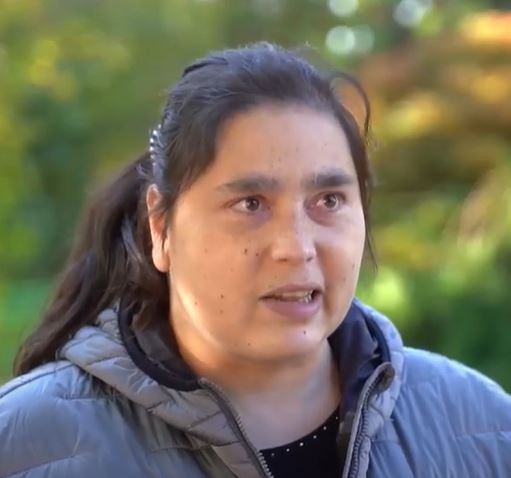 Mohlo by Vás zaujímaťZaujímavá zbierkaPrinášame Vám príbeh pána Petra Pošiváka z Centra sociálnych služieb Clementia, ktorého veľkou obľubou je zbieranie kravát. To ako sa k tejto zaujímavej záľube dostal si môžete pozrieť v nižšie uvedenom videu:Peter zbiera kravaty politikov. Darovali mu ich prezidenti či králi z celého sveta | TVnoviny.skNová cesta domovToto je názov knihy, ktorú vydal partner projektu RPSP v spolupráci s Frances Brown a Johnom Dalrymplom. Partner projektu bude túto publikáciu zasielať zapojeným zariadeniam spolu s certifikátmi. Túto knihu si môžete pozrieť tu: https://www.rpsp.eu/wp- content/uploads/2022/02/Nova-cesta-domov-New- way-home_web.pdf?fbclid=IwAR36Qaw4keC649- drlog5KHfOJ_3tkSn6vvYVZ9Kumkwho4ABsWI- ip9xXoRozhovorO rozhovor sme poprosili pani Réku Šurinovú, ktorá je prijímateľkou sociálnych služieb z DSS v Adamovských Kochanovciach. Pani Réka prežila celý život v inštitúcii. To, ako sa jej život zmenil vďaka deinštitucionalizácii ste si mohli pozrieťv Cestách istoty. Príbeh pani Réky nás inšpiroval k tomu, aby sme sa jej spýtali na životné plány.Ako si spomínate na svoj prvý deň v práci? Z čoho ste mali najväčšie obavy?Na svoj prvý deň, si spomínam veľmi dobre. Mala som strach z toho ako trafím do baliarne. Zo začiatku sme si cestu do práce trénovali. Nechodili sme sami. Mali sme pri sebe vždy nejakého asistenta.Čo Vás vo Vašej práci baví najviac?Baví ma balenie kurkumy, kokosového cukru a rada balím výživové prášky pre športovcov.Kto je Vašou najväčšou oporou v živote?Pani Peťka je pre mňa veľkou oporou.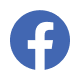 